西咸新区“十四五”卫生健康事业发展规划二〇二二年五月目  录一、发展基础与面临形势	- 1 -（一）“十三五”时期取得的主要成效	- 1 -（二）“十四五”时期面临的机遇和挑战	- 4 -二、总体要求	- 6 -（一）指导思想	- 6 -（二）基本原则	- 7 -（三）发展目标	- 8 -三、主要任务	- 9 -（一）提高公共卫生综合服务能力	- 9 -（二）强化重大疾病的防控	- 13 -（三）深化医药卫生体制的改革	- 17 -（四）建成多层次医疗保障体系	- 20 -（五）加快医疗服务提质增效	- 22 -（六）提升重点人群的健康水平	- 25 -（七）全面加强中医药体系建设	- 30 -（八）深入开展爱国卫生运动	- 33 -（九）筑牢卫生健康事业发展支撑	- 36 -（十）推动重点领域创新发展	- 41 -（十一）全面展开“红十字”会人道主义工作	- 44 -四、保障措施	- 46 -（一）加强组织领导，强化实施保障	- 46 -（二）增强部门协调，形成推进合力	- 47 -（三）强化行业管理，不断改革创新	- 47 -（四）加大政府投入，拓宽筹资渠道	- 47 -（五）加强宣传引导，营造良好氛围	- 47 -（六）注重行风建设，创建和谐服务	- 48 -（七）完善法制建设，推动服务改革	- 48 -西咸新区“十四五”卫生健康事业发展规划“十四五”时期是我国开启全面建设社会主义现代化国家新征程的起步期，是贯彻落实健康陕西承上启下的交汇期，也是西咸新区加快成为大西安新中心的关键时期。为进一步落实大卫生、大健康理念，推进健康西咸建设，实现新区卫生健康事业高质量发展，满足人民群众日益增长的健康服务需求，以《健康陕西2030规划纲要》《健康西安2030行动规划》《西咸新区国民经济和社会发展第十四个五年规划和二〇三五年远景目标纲要》为指引，编制本规划。一、发展基础与面临形势（一）“十三五”时期取得的主要成效“十三五”期间，在新区党工委、管委会的领导下，全面贯彻落实健康中国战略，紧紧围绕新区经济建设和社会发展大局，“以人民为中心”，积极推进宜居环境建设，努力办好“十大实事”，卫生健康事业获得了长足发展，“健康西咸”建设迈出坚实步伐，人民群众健康水平显著提升。1.“三医联动”改革不断深化。以维护和增进人民健康福祉为目标，在全省率先开展门诊统筹和门诊慢性病按人头总额付费的支付方式改革，首创第三方经办工作运行模式，推动全民基本医保制度提质增效。积极推进基层医疗机构综合改革，在全省率先落实家庭医生签约服务费，实现贫困人口、失独对象等重点人群家庭医生签约全覆盖。推行基层薪酬制度改革，创新基本公共卫生服务绩效考核方式，将基层医疗机构门诊和住院人次与基本药物补助资金分配挂钩，合理激发医务人员积极性。成立以管委会主要负责同志为主任的“健康西咸建设工作委员会”，统筹推进健康西咸建设，全面开展健康细胞示范建设，健康西咸建设开局良好。2.医疗卫生服务体系逐渐完善。住院医师规范化培训制度初步建立，以全科医生为重点的基层医疗卫生人才队伍建设加快推进。卫生资源总量大幅增加，2020年全区医疗卫生机构745个,平均每千人口执业（助理）医师2.16，每千人口注册护士2.42，床位数4304个，较托管移交时医疗机构增加23个、每千人口执业（助理）医师增加1.06人，每千人口注册护士增加0.98人，床位数增加1567张。新区已启动9所三级医院及公共卫生管理中心建设，新改扩建乡镇卫生院（社区卫生服务中心）和村卫生室91家，建成后可提供床位6700张。西咸新区中心医院已于2019年底开诊，实现了新区三级医院“零突破”。3.重点人群健康水平不断提高。预防出生缺陷，加强孕产妇和0-6岁儿童健康管理，儿童眼保健和视力检查覆盖率52%。大力实施免费婚前检查、孕前检查、增补叶酸、产前筛查和新生儿疾病筛查项目。持续开展免费适龄妇女“两癌”筛查，做好艾滋病、梅毒、乙肝母婴阻断等公共卫生服务。将生育保险政策，孕产妇住院分娩费用纳入医疗保险基金支付范围。持续推进老年健康服务体系建设，政府出资为老年人购买意外伤害保险，65岁及以上老年人可免费健康体检，并在国家规范的基础上新增体检项目。4.疾病预防控制工作卓有成效。持续推进重点传染病专病专防策略，建立传染病联席会议制度，落实传染病预测预警及疫情分析，传染病疫情报告率100%，有效遏制重点传染病的传播流行。建立新冠肺炎疫情防控体系，制定全员免费核酸检测应急指导方案和新冠肺炎疫情应对处置预案，坚持人物同防，累计监测5万余人，有效遏制疫情蔓延。稳步推进慢性病和地方病综合防治工作，四大类慢性病规划管理率达74%，碘缺乏病、饮水型氟中毒防制卓有成效。实施国家扩大免疫规划，推进预防接种门诊规范化建设，实现数字化接种门诊全覆盖，免疫规划类疫苗接种率达95%以上。5.卫生健康信息化建设加快。深化“互联网＋医疗健康”、区域检验检查信息平台和“互联网+公共卫生”应用，建成一体化全民健康信息平台，完成省市和新区平台互联互通，实现公共卫生、医疗服务、医疗保障、药品管理、计划生育、综合管理子系统信息协同。建立“互联网+妇幼健康”、“互联网+免疫规划”、“互联网+慢病精细化管理”等信息系统，开通“健康西咸”APP，不断优化卫生健康业务运行效率，提升便民惠民能力。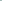 6.医保制度更加公平可持续。整合新型农村合作医疗和城镇居民医疗保险，合并生育保险与职工医保，减轻单位和个人负担，提升基金共济能力，基本医保参保率保持在95%以上。构建医保目录动态调整机制，推动药品耗材招采改革，不断深化医疗服务价格改革。充分发挥医保精准扶贫效能，贫困人口城乡居民基本医疗保险、大病保险、医疗救助“三重保障”衔接有序，重特大疾病医疗救助、疾病应急救助全面推开。持续开展“打击欺诈骗保”集中宣传月活动和打击欺诈骗保专项治理行动，加大医保基金的稽查范围和督查力度。推进医保信息化建设，推广医保电子凭证应用，不断优化异地就医直接结算机制。（二）“十四五”时期面临的机遇和挑战1.发展机遇“十四五”时期是我国开启全面建设社会主义现代化国家新征程的起步期，也是西咸新区加快成为大西安新中心的关键时期。西咸新区高质量发展助力卫生健康事业发展。西咸新区以高质量发展为主题，以改革创新为动力，以扩大开放为突破，积极践行创新城市发展方式，把增进人民福祉、满足人民群众多层次诉求作为发展的出发点和落脚点。建设卫生健康事业已经成为社会共识。陕西省围绕疾病预防和健康促进两大核心推出“健康陕西”，将健康中国建设推广成为全社会共识。“一带一路”倡议与秦创原总平台给卫生健康事业发展带来新的契机。西咸新区作为“一带一路”倡议的核心点，西咸一体化的连接点，秦创原平台的总窗口，将会更好地发挥创新城市发展方式试验区综合功能，卫生健康事业发展也将面临前所未有的历史契机。信息技术与科技创新赋能健康行业。信息技术的迅猛发展推动着数字经济与医疗健康产业深度融合，互联网+医疗健康的新模式和新业态逐渐涌现，疾病预防、检测、诊断和治疗模式正朝着个性化、精准化、智能化和远程化的方向发展，医疗服务的可及性与公平性大幅提高，数字经济正为医疗产业的变革和升级注入新动能。2.面临挑战“十四五”期间卫生健康事业发展也面临严峻挑战。创新城市发展及新型城镇化要求卫生健康事业的高质量创新发展。推动卫生健康事业实现高质量发展，是实施健康中国战略的题中应有之义，是满足人民日益增长的健康需求的必由之路，新区应加强体系建设、部门协作、科技与人才支撑等方面的改革发展。老龄化加剧对卫生健康事业发展提出了挑战。截至2020年底，中国65周岁及以上老年人口约1.91亿，占比13.50%。随着老龄化的不断加深，对于医疗保健、康复护理、生活照料等服务和费用的需求日益增加，给医疗卫生资源和服务供给带来巨大压力。后疫情时代对医疗卫生事业发展提出了更高的要求。突发的新冠疫情不仅凸显出公共卫生体系的重要性及其现存短板，更是要求卫生健康事业抓紧补短板、堵漏洞、强弱项，加快完善各方面体制机制，着力提高应对重大突发公共卫生事件的能力和水平，构筑强大的公共卫生体系，完善疾病预防控制体系，建设平战结合的重大疫情防控救治体系，强化公共卫生法治保障和科技支撑，提升应急物资储备和保障能力，重视生物安全风险，提升生物安全防御能力。二、总体要求（一）指导思想高举习近平新时代中国特色社会主义思想伟大旗帜，深入贯彻落实习近平总书记“发挥西咸新区作为国家创新城市发展方式试验区的综合功能”的重要指示和国务院批复中“围绕创新城市发展方式，努力把西咸新区建设成为我国向西开放的重要枢纽、西部大开发的新引擎和中国特色新型城镇化的范例”要求，以及中省市提出的“推进健康中国建设，提高人民健康水平”要求,学习贯彻党的十九大和十九届二中、三中、四中、五中、六中全会精神，以增进人民健康福祉为根本宗旨，认真分析当前卫生健康领域改革与发展面临的形势和要求，把握公益公平，优化资源整合，强化改革创新，突出能力建设，科学谋划“十四五”时期卫生健康领域改革与发展的重点任务，统筹推进医疗卫生、公共卫生、医保制度、健康服务、人才培养等综合改革，构建起与人民群众健康需求相适应、与国家级新区建设相匹配的高效整合型医疗卫生服务体系和多层次医疗保障体系，不断提高城乡居民健康素质，促进卫生健康事业全面协调可持续发展。（二）基本原则坚持人民至上，促进健康公平。把实现、维护、发展人民群众健康权益作为卫生健康工作的根本出发点，发挥政府主导作用，把基本医疗卫生制度作为公共产品向居民提供，保障群众获得高质量、有效率、能负担的医药服务。增强改革协同,全力攻坚克难。坚持系统集成、协同高效，统筹医疗、医保、医药“三医联动”改革，推进政策协同和制度创新,调动医务人员参与改革的积极性,化解卫生健康改革发展中的深层次问题和矛盾。促进内涵发展，优化资源利用。优化卫生健康资源配置，加强各级各类医疗卫生机构分工协作，推进预防、医疗、康复、教学、科研协同发展，改善医疗卫生体系运行效率，提升发展质量和服务绩效。发挥市场作用，激发发展活力。营造平等参与、公平开放的卫生健康发展环境，充分调动社会参与积极性，形成政府、市场、社会共同推进卫生健康发展的良好格局。瞄准区域核心，推进创新发展。推进以医学科技创新为核心的全面创新，依托秦创原创新发展平台，建设充满创新活力的医学科技高地，提高新区医学科技的区域影响力。（三）发展目标健康西咸取得显著成效，提升西咸新区在西安都市圈医疗中心的重要性，并将西咸新区打造成为创新型医疗中心示范区。到2025年，实现人人享有基本医疗卫生服务，医疗服务能力不断提升，医疗保障制度更加成熟定型，基本完成医保关键领域的改革任务，努力满足人民群众多层次、多样化医疗服务需求，形成内涵丰富、结构合理、完善高效的医疗卫生服务体系。主要目标：一是建成适应居民多层次和多元化健康需求、上下联动、优势互补的医疗服务体系；二是建立符合城市功能定位和发展目标的公共卫生与卫生应急保障体系；三是完善医学人才培养体系，优化医学执业与发展环境；四是建成完善的中医药服务体系，提高中医药传承创新和内涵发展能力；五是全面建成以基本医疗保险为主体，医疗救助为托底，其他多种保障方式共同发展的医疗保障制度体系。“十四五”时期卫生健康事业主要发展规划指标三、主要任务（一）提高公共卫生综合服务能力1.提高公共卫生应急处置能力完善卫生应急管理机构，加强卫生应急专业队伍建设。形成由公共卫生应急指挥机构、各应急处置机构和专家咨询机构组成的常态化卫生应急管理体系。制定突发公共卫生应急预案，并定期开展实战应急演练，根据演练检验并及时修订预案。注重各级卫生应急专项预案的相互衔接，实现分项不分事，紧密衔接，精准处置。完善公共卫生风险监测与预警、信息报送与公开、应急处置与救援等相关标准。到2025年，突发急性传染病现场规范处置率达到95%。2.加强公共卫生应急预警能力把增强早期预警能力作为健全卫生应急管理体系的首要任务，构建各级医院和基层医疗卫生机构筛查哨点的传染病动态监测系统，整合各类医药服务信息，实现病例和症状监测信息实时汇集，开展系统化分析并具备预警功能。开展新发突发传染性、流行性疾病走势和公共卫生安全风险挑战等研判，形成防治方案，进一步完善应急预案体系，提高预测预警预防和应急处置能力。3.提升实验室的检验检测能力加快实验室建设，提升基层医疗机构实验室能力，同步加强实验室技术人员、仪器设备、检测试剂、消毒物资等储备，有效实施疾病预防与控制、突发公共卫生事件应急处置、实验室检测与评价等职能。充分带动新区范围内的第三方检验机构，完善不明原因疾病和新发传染病的实验室检测鉴定技术、能力储备和网络实验室信息的监测分析工作，切实增强病因快速调查和有毒物质的检测能力。政府、高校和第三方检验机构三方联动，共同提高突发公共卫生事件的早期鉴别能力和实验室整体检测水平。4.提高突发疾病综合防控能力完善疾病预防控制网络。加快构建整合型医疗卫生服务体系，强化公共卫生服务能力建设，完善专业公共卫生机构、综合医院（专科医院）、基层医疗卫生机构“三位一体”的重大疾病防控机制。明确各级各类医疗卫生机构功能定位，建立健全不同机构间信息共享、互联互通机制，推进慢性病“防、治、管”整体融合发展。加强疾控机构卫生应急队伍及能力建设。依托现有医疗卫生机构，利用现有专业人员，建立紧急医学救援、突发急性传染病控制、卫生监督卫生应急队伍，配备必要检测检验仪器设备，提升检验检测、流行病学调查、应急处置等能力。到2025年，突发急性传染病防控队伍建设覆盖率达90%。新区各级各类企事业单位要配备卫生员、学校配备校医，形成跨部门、跨区域协作的疾病防控网络，织密筑牢基层疾病控制第一道防线。完善重大疫情医疗救治费用保障机制。总结新冠肺炎疫情期间医疗保障实践做法，完善和落实重大疫情医疗救治费用保障机制，一是在突发疫情等紧急情况时，确保医疗机构先救治、后收费，健全重大疫情医疗救治医保支付政策，完善异地就医直接结算制度，确保患者不因费用问题影响就医。二是探索建立特殊群体、特定疾病医药费豁免制度，有针对性免除医保目录、支付限额、用药量等限制性条款，减轻困难群众就医就诊后顾之忧。三是统筹医疗保障基金和公共卫生服务资金使用，提高对基层医疗机构的支付比例，实现公共卫生服务和医疗服务有效衔接。5.提高医疗应急物资保障能力建立健全政府公共卫生应急物资储备体系。扩大应急物资储备规模，加大应急医疗物资储备资金投入，保证充足稳定的财政拨款。此外在加强国家医疗物资实物储备的同时，应加强生产供货商管控物资储备和流通领域供货商管控物资储备，探索多种储备形式相结合的储备模式，有效提高资源利用效率。其次，优化应急物资储备结构。制定和完善应急物资储备标准，做好中央和地方医疗物资储备的协同联动，同时结合医疗物资的用途、保质期限、保障区域、人口数量等合理制定公共卫生应急物资储备目录并动态更新。最后，提高应急物资调运能力。突出平战结合，健全统一采购调配模式，强化规范管理，整合运力资源，确保公共卫生应急物资供应链安全、高效、畅通。6.建立统一的信息化指挥调度系统按照省、市十四五规划统一部署，结合新区实际，建立覆盖新区，可拓展至乡（镇）、村的卫生应急作业平台。完善应对重大传染病疫情的应急调度机制，健全储备医院、大型公共设施紧急转换为医疗卫生设施的应急预案。落实以属地化管理为主的公共卫生风险排查、报告、处置责任，健全街镇（社区）、基层医疗卫生机构和警务室“三位一体”应对突发公共卫生事件联防联控机制。（二）强化重大疾病的防控1.加强全民健康教育工作 建立以健康促进为核心、社区为基础、家庭为单位、学校与工矿企业和公共场所为重点的健康教育工作模式。建成以专业健康教育机构为引领、公共卫生机构和基层卫生服务机构为骨干、医疗机构为支撑的健康教育体系。广泛开展全民健康素养促进行动和健康中国行等活动，普及合理营养、合理用药、科学就医和灾害自救互救等知识，提高全民健康素养。加强健康科普规范化管理，建立健全健康知识和技能核心信息发布制度。倡导健康文明的生活方式，实施国民营养计划，引导群众加强自我健康管理，深入推进以健康口腔、健康体重、健康骨骼等为重点的全民健康生活方式行动，广泛宣传合理膳食、适量运动、戒烟限酒等健康科普知识，开展家庭和高危个体健康生活方式指导和干预。2.加强传染病防治工作完善重大疾病联防联控、群防群控机制，强化传染病调查处置权限，推行网格化疾病防控管理模式，继续实施重点传染病专病专防策略，努力降低艾滋病、结核病、出血热等传染病的发病率。耐多药肺结核高危人群耐药筛查率达到95%以上，基层医疗卫生机构肺结核患者规范管理率达90%以上，5岁以下儿童乙肝表面抗原携带率降到0.75%以下。加强预防接种规范化管理，建立常态化全流程监督检查制度，加强免疫规划，贯彻落实《疫苗管理法》，完善预防接种工作管理制度，完善免疫规划信息化建设。3.推进地方病消除控制加大推进碘缺乏病、饮水型氟中毒等地方病防治工作，做好患者救治和慢病管理；持续协助水务部门推进防氟改水工作，做好高碘病区监测，持续保持地方病有效控制状态。4.实施慢性病综合防控建立慢性病联防联控机制，实现高血压、糖尿病、肿瘤等高危害疾病早诊早治。有效控制慢性病危险因素，逐步扩大全生命周期慢性病健康管理的人群覆盖面，有效减轻慢性病疾病负担。建立高血压监测体系，开展血压监测达标行动，实施首诊测血压。5.强化精神疾病的防治加大精神科医师培养力度，加强严重精神障碍患者服务管理，继续推进社会心理服务体系建设试点，完善学生及企事业单位心理健康服务网络，搭建村（社区）心理服务平台，开展科普宣传及心理服务。到2025年，精神科执业（助理）医师达到4名／10万人。6.重视职业病危害防治进一步健全职业病防治责任体系。结合经济结构调整和转型升级，将职业病危害防治技术攻关、小微企业职业病危害防治帮扶、职业病危害管理等，纳入职业病防治整体规划。将尘肺病防治延伸到乡镇、社区，从源头上遏制职业病危害。以“健康企业”建设为切入点，营造有益于职业健康的环境。巩固健康教育成果，更新健康促进手段，及时应对产业转型、技术进步可能产生的职业健康新问题。到2025年，重点行业的用人单位职业病危害项目申报率达到90%以上。加强职业病防治技术支撑体系建设。完善由职业病监测评估、职业病危害工程防护、职业病诊断救治三类技术支撑机构及相关专业机构组成的职业病防治技术支撑体系。新区三类技术支撑机构分别承担相应区域内重点职业病和职业病危害因素监测、评估等技术支撑任务。7.加强食品安全风险监测健全食品安全风险监测体系，按照省级统一安排，做好食品污染物和有害因素监测工作；所有二级及以上医疗机构纳入食源性疾病监测哨点医院范围，加强实验室检测能力建设力度，健全风险评估制度和食品安全风险预警机制，建立科学有效的评估方法，构建和完善预警所需信息数据库，逐步提高食品风险评估能力和预警能力。（三）深化医药卫生体制的改革1.实施关键领域医疗保障改革促进多层次医疗保障体系发展。强化基本医疗保险、大病保险与医疗救助三重保障功能，促进各类医疗保障互补衔接，提高重特大疾病和多元医疗需求保障水平。完善和规范居民大病保险、职工大额医疗费用补助、公务员医疗补助及企业补充医疗保险。加快发展商业健康保险，丰富健康保险产品供给，用足用好商业健康保险个人所得税政策，研究扩大保险产品范围。加强市场行为监管，突出健康保险产品设计、销售、赔付等关键环节监管，提高健康保障服务能力。鼓励社会慈善捐赠，统筹调动慈善医疗救助力量，支持医疗互助有序发展。到2025年，医疗保障制度更加成熟定型，基本完成待遇保障、筹资运行、医保支付、基金监管等重要机制和医药服务供给、医保管理服务等关键领域的改革任务。2.全面推进分级诊疗制度建设进一步推进医联体建设，优化医联体内部运行机制和分工协作机制，细化医联体政策设计，完善医联体激励机制，调动牵头医院积极性，开展分级诊疗考核，巩固分级诊疗制度，加强行业监管，扎实推进家庭医生签约服务，发挥基层医疗卫生服务主阵地作用。鼓励社会办医疗机构、护理、康复等机构参与医疗联合体建设。统筹推进乡镇卫生院（社区卫生服务中心）、村卫生室建设的综合服务能力提升工作。深入推进镇村卫生服务一体化管理，探索打造集健康管理、健康促进、疾病预防、妇幼保健、医疗康复、医养结合、健康脱贫等为一体的健康共同体，拓展镇村卫生服务一体化建设内涵和外延。推动优质医疗资源向基层流动，推进医学检验中心、医学影像诊断中心、病理诊断中心等独立设置医疗机构建设，通过平台化的服务模式，实现医疗资源的集约利用和共享，精准对接群众多层次、多样化和差别化的健康服务需求；以慢性病健康管理和妇科、儿科、中医分级诊疗为切入点，推进高水平医院与基层医疗机构建立责任、利益、服务和管理共同体；支持依托实体医疗机构独立设置互联网医院，深化远程医疗协作网建设，提高优质医疗资源可及性和医疗服务整体效率。3.推动公立医院高质量发展推进党委领导下的院长负责制改革，加强党对公立医院的领导，大力推动“三个转变”实现“三个提高”。建立健全医院内部管理制度，推进医院章程制定，完善绩效考核，规范医院收支运行，及时总结推广医院人性化、精细化、现代化的管理模式和经验，推动公立医院在发展方式上从业务增长转向质量提升。推进公立医院薪酬制度改革，建立符合行业特点的薪酬制度，落实“两个允许”政策，提高医务人员支出占医院总支出的比例。落实政府对符合区域卫生规划的公立医院投入政策和对中医医院投入倾斜政策。完善医院绩效考核评价体系，加强医疗服务监管，强化医院精细化管理和内控制度，建立公立医院医疗费用监测体系，有效控制医疗费用不合理增长。4.加大药品耗材供应管理力度落实非政府办基层及二级以上医疗卫生机构基本药物零差率销售补偿工作，通过政府补助和医保补偿等方式，建立基本药物补偿新机制。深化基本药物制度，完善二级以上医疗机构基本药物优先使用机制的监督管理，坚持常见病、慢性病优先使用基本药物。发挥药品耗材招采联盟作用，进一步压缩药品耗材虚高价格。全面落实国家组织药品集中采购和使用相关政策措施，全面落实药品和医用耗材购销“两票制”，强化购销票据查验，巩国扩大药品改革成效。推进总药师制度建设，落实二级及以上医院总药师制度，推动服务管理模式转型，促进合理用药。优化医药集中采购服务与监管信息系统，实现全程信息化管理。（四）建成多层次医疗保障体系1.完善公平适度的待遇保障机制促进多层次医疗保障体系发展。完善覆盖全民、依法参加的基本医疗保险制度和政策体系。建立待遇调整机制，政策范围内住院费用支付比例达到70%,巩固大病保险保障水平,健全重特大疾病医疗救助制度。在强化基本医疗保险、大病保险与医疗救助三重保障功能的同时，促进各类医疗保障制度互补衔接。引导推动医疗保险与商业健康保险融合发展，丰富和完善商业健康保险产品供给。做好长期护理险政策储备，探索建立可操作、可复制、可推广的制度框架，按照国家和省市试点安排，适时开展长期护理保险工作。2.建立管用高效的医保支付机制加强基本医疗保险基金收支预算管理，逐步推进以总额控制为基础、以按病种付费为主的多元复合式医保支付方式改革，积极推进按疾病诊断相关分组(DRG)付费试点工作。进一步增加按床日付费、日间手术病种数量，完善按次均住院费用定额付费、按人头付费和按床日付费等多种补充付费方式，降低按项目付费的占比。到2025年，医保支付方式改革覆盖全区所有医疗机构及医疗服务，全区范围内普遍实施适应不同疾病、不同服务特点的激励与约束并重的多元复合式医保支付方式。3.建立协同规范的医药采购机制继续巩固“4+7”试点工作成果，跟踪了解新一轮国家组织药品集中采购和使用工作推进情况，做好相关药品价格监测工作。落实好国家医保资金结余留用指导意见要求，持续平稳推进国家组织药品集中采购和使用各批次工作。跟踪评估取消医用耗材加成、调整医疗服务价格政策，密切关注医疗服务价格和医药费用变化情况，积极主动回应社会关切。积极推进高值医用耗材治理，按照国家、省工作部署，完成医用耗材集中带量采购任务。建立和完善药品价格应急监测和常规监测工作机制，推进医用耗材价格监测工作机制建立，为药品和耗材集采提供精准科学保障。4.健全严密有力的基金监管机制改革完善医保基金监管体制，加强医保基金能力建设，强化培训，提升整体专业素养和业务能力。完善医保智能监管系统，逐步实现全覆盖，利用新技术新手段，提高监管效率。加强医保两定机构协议管理，完善细化协议内容，强化履约督查，加强违约惩戒。依法打击各种欺诈骗保行为，健全飞行检查制度、交叉检查与办案制度，增强打击欺诈骗取医保基金效果。健全举报投诉查处机制，畅通举报投诉渠道，落实举报奖励办法，充分发挥社会监督力量，推动对失信主体实施联合惩戒，强化宣传，增强定点医药机构和参保群众法治意识，营造全社会自觉维护医保基金安全的良好氛围。持续推进国家基金监管方式创新试点，扩充第三方监管力量，建立稳健便捷的运行服务机制,构建多元化监管队伍，提高监管效能。（五）加快医疗服务提质增效1.优化完善医疗服务体系聚焦新区医疗服务体系短板，综合考虑新区人口、经济社会发展状况、医疗卫生资源分布现状、健康危险因素、发病率、患病率以及紧急救治需求等情况，不断完善医疗服务体系。针对目前存量医院，鼓励发展紧缺专业、对于增量医院，引导其差异化设置临床科室，在满足新区人民群众基本医疗需求的同时，促进医疗机构有序发展、良性竞争。2.建立健全医疗急救网络建立健全院前急救、医院急诊科救治、重症监护病房救治和各专科“生命绿色通道”为一体的急救医疗服务体系（EMSS）。依托二级以上医院建设胸痛救治中心，提高各医院心血管疾病救治能力，缩短心梗患者发病就诊时间，降低心血管疾病致残致死率，提高胸痛救治能力。打造“1小时黄金时间救治圈”，降低致死率、致残率。三级医院常规开展溶栓和取栓技术，二级医院常规开展溶栓技术。构建卒中分级诊疗模式，组建由卒中中心牵头，急救中心、康复机构、基层机构共同参与的医疗联合体，推进急救体系网络建设，实现救治工作上下贯通，开展卒中患者全生命周期健康管理。到2025年，全区二级及以上综合医院急诊科全面达到省定标准和规范要求。加强“120”院前急救综合信息系统建设，完善指挥调度功能，协调好院前和院内，提供就近、及时、快捷的院前急救服务。采取多种有效途径，解决好院前急救医疗机构急救人才匮乏的问题。开展常规培训与日常演练，锻炼提高急救医疗技术能力和水平。3.加快区域诊疗中心建设按照统筹规划、提升能级、辐射带动的原则，综合考虑医院的技术水平、地域分布等因素，结合辐射人口等因素，鼓励和支持陕西省人民医院（西咸院区）、西安交通大学附属泾河医院、陕西省中医医院（西咸院区）、西咸新区中心医院等建设综合性或专科专病区域医疗中心。同时加快推进区域西咸新区区域检验中心、影像中心、病理中心、心电中心等项目进展，力争2025年实现域内全覆盖。4.加强临床重点学科建设建立西咸新区临床重点专科评审机制。支持二级及以上医院加强临床重点专科建设，针对新区薄弱专科及短缺专业，研究确定我区重点专科建设范围，进一步完善医疗服务体系，提高医疗服务能力，加强医院内部管理，规范专科医疗服务。建设重点专科联盟，以区域内三级公立医院优势专科资源为龙头，联合其他医疗机构相同专科技术力量，形成区域内若干特色专科中心，提升解决专科重大疾病的救治能力，形成补位发展模式。不断完善传染、儿童、妇产、精神卫生、老年病等专科医疗机构建设。5.构建医疗服务控制体系加强医疗质量管理与控制体系建设。促进医疗服务质量管理的标准化、同质化，提高医院综合服务能力和医疗质量管理水平，推动医疗质量持续改进，保障医疗安全。十四五期间，院内感染发生率降至3.2%。规范医疗卫生秩序和卫生行业发展。依法保障医务人员基本权益，营造良好安全的执业、就医和公共卫生服务环境，建立健全卫生健康机构监管长效机制，切实保障人民群众健康权益。6.实施强基创优提升行动围绕“保基本、强基层、建机制”改革要求，进一步深化基层医疗卫生机构综合改革。对于新迁建的基层医疗机构高标准建设、配齐所需医疗设备，大力提升基层门诊、急诊急救、住院、检查检验、康复等医疗服务能力。合理确定村卫生室和社区卫生服务站的配置数量和布局，深入推进镇村卫生服务一体化，提高乡村医生待遇，完善乡村医生养老保险政策，村卫生室公有化全覆盖，每千服务人口配备1名乡村医生。到2025年，常住人口基层医疗卫生机构床位数达到1.1张/千人。（六）提升重点人群的健康水平1.完善家庭生育发展政策统筹推进适度鼓励生育政策、服务管理制度、家庭发展支持体系和治理机制落实，实现人口和计划生育工作向调控总量、提升素质和优化结构并举转变，向更加注重服务家庭转变，向政府、社会和公民多元共治转变，更加注重宣传倡导、服务关怀、政策引导和依法行政。完善计划生育利益导向机制及特殊困难家庭扶助制度。进一步满足育龄群众计划生育优生优育生殖健康等服务需求，推动男女平等，对计划生育家庭给予优待和照顾,优先解决计划生育家庭在生产、生活、就医、养老保障和精神危机等方面的民生问题，增强计划生育家庭发展能力，加大对计划生育特殊困难家庭和计划生育老年家庭的扶助关怀力度。2.提升妇幼健康的保障水平加强妇幼保健体系建设。结合新区实际，把工作的着力点放在满足新时期广大妇女、儿童健康需求上，全面把握“妇幼健康服务”的丰富内涵。借鉴先进经验，强化体系建设和自身服务能力，全面提升妇女儿童保健服务的能力和水平。推动免费“两癌”检查和母亲健康工程、计划生育“三查”项目深度融合及实施。做好优生优育全程服务。妇幼健康服务要围绕生育全程主线，逐步补齐“保健服务”的短板，要把“保健特色”贯穿婚前、孕前、孕产、产后、儿童5个时期，将避孕药具发放、婚前保健、孕前保健、早孕建册、产前检查、产前筛查与诊断、住院分娩、产后访视、预防疾病母婴传播、新生儿疾病筛查、儿童健康管理、妇女健康促进12项服务有机串联，实现临床医疗与公共卫生项目相互衔接，相互促进。强化母婴安全和出生缺陷防治。全力保障母婴安全，落实母婴安全5项制度，推行孕产妇死亡和新生儿死亡现场评审。坚决执行约谈通报制度，完善危重孕产妇、新生儿危急重症救治体系。加强出生缺陷监测，实施出生缺陷综合防治。在完成免费产前筛查和新生儿疾病筛查任务基础上，统筹推进婚姻登记和婚前孕前健康教育、检查“一站式”服务。做好艾滋病、梅毒、乙肝母婴传播阻断工作。促进儿童全面发展。扎实做好0－6岁儿童眼保健及视力检查工作，确保完成90%以上的目标任务，重点抓好视力档案规范管理与应用；抓好托幼机构健康管理。加强儿童保健专科建设、新生儿保健和高危儿筛查与管理、儿童生长发育监测、口腔保健、心理行为发育评估与指导。积极干预肥胖、近视等严重影响儿童生长发育的疾病因素。3.强化完善老年人健康服务建立以基层医疗卫生机构为基础，老年病医院和老年病科、康复医院、护理院为支撑，综合医院为技术后盾的老年健康服务网络，为老年人提供预防保健、疾病诊治、康复护理等健康服务，提高老年人健康水平。实施积极应对人口老龄化国情教育，加强老年人优待和维权工作。创新发展医养结合。在切实保障人民群众基本医疗卫生服务需求的基础上，转变政府职能，加强政策引导，引导和支持医疗服务与养老产业相融合。积极发展健康养老服务，推进医疗机构与养老机构深度合作建立健全医疗机构与养老机构之间的业务协作机制，开通预约诊疗绿色通道，协同做好老年人慢性病管理和康复护理，增强医疗机构为老年人提供便捷、优质医疗服务的能力。完善医养结合政策，强化医疗卫生与养老服务衔接。推动医疗卫生资源延伸。推动医疗卫生资源向社区、家庭流动延伸，基层医疗卫生机构为辖区内老年人提供健康管理服务，免费建立健康档案，加强老年人健康指标监测和信息管理，免费为65岁及以上老年人提供体格检查和健康指导。提高养老机构医疗服务能力。支持有条件的养老机构设置医疗机构，开展老年病、康复、护理和安宁疗护等服务。合理布局老年病医院(病区)、老年护理院等医疗机构，加快形成规模适宜、功能互补、安全便捷的健康养老服务网络。推广老年人常见疾病防治适宜技术。推进老年人心理关爱、安宁疗护、医养结合与失能老年人综合评估指导项目。开展老年友好环境建设，在新区开展城乡老年友好型示范社区建设工作，培育建设样板，发挥辐射带动作用。发展银发经济。健全养老服务体系，发展普惠型养老服务和互助性养老，支持家庭承担养老功能，培育养老新业态，构建居家社区机构相协调、医养康养相结合的养老服务体系，健全养老服务综合监管制度。4.完善残疾人医疗康复服务落实国家残疾预防行动计划，开展全人群、全生命周期的致残因素预防和致残疾病防控。进一步完善筛查、诊断、随报、评估为一体的残疾监测网络，建立残疾报告制度。以残疾儿童和持证残疾人为重点，实施精准康复行动。加强残疾人康复机构规范化建设。强化防盲治盲和防聋治聋工作。逐步将残疾人医疗康复项目纳入基本公共卫生服务和城乡基本医疗保险支付范围，保证城乡残疾人普遍享有基本医疗保障，加大符合条件的低收入残疾人医疗救助力度。5.持续保障贫困人口的健康以提高农村贫困人口受益水平为着力点，整合现有各类医疗保障、资金项目、人才技术等资源，采取更加贴合实际、更加有效的政策措施，推进健康扶贫工程，切实保障农村贫困人口享有基本医疗卫生服务，防止因病致贫、因病返贫。落实贫困人口参加城乡居民基本医疗保险个人缴费财政补贴政策。加强农村贫困人口癌症筛查，继续开展贫困人口大病专项救治，针对30类大病患者、4类重点管理慢性病登记脱贫患者，确保因病致贫群众享受健康扶贫政策，将贫困人口全部纳入城乡居民基本医疗保险、大病保险和医疗救助保障范围。扎实推进家庭医生签约服务工作，提升签约率和服务能力，建立健康扶贫长效机制。不断降低贫困人口疾病发生率，遏制因病致贫、因病返贫。6.保障流动人口能公平就医深化流动人口管理机制建设，设立流动人口基本公共卫生计生服务均等化专项经费，落实流动人口儿童预防接种、传染病防控、孕产妇和儿童健康管理、计划生育等基本公共服务。落实计划生育技术指导咨询，完善流动人口计划生育服务。加强统计监测和信息化应用，推进流动人口基本公共卫生计生服务均等化。到2025年，流动孕产妇产前检查率达到90%以上，3岁以下流动儿童体检率达到95%以上。（七）全面加强中医药体系建设1.健全中医药管理服务体系健全中医药管理体系。加强对中医药工作的组织领导，全面落实政府发展中医药的主体责任，健全新区中医药管理体系，设置或明确中医药管理机构并配备专门的管理人员，建立和完善有利于中医药发展的政策制度，确保各级中医药政策切实落实到基层，提升中医药管理水平。鼓励社会办中医医疗机构、专科医院。大力支持具有示范带动作用的中医专科联盟和紧密型中医医共体的组件，基本建成覆盖城乡、分工明确、功能互补、密切协作的中医医疗服务网络。实施中医特色服务体系五年达标计划。完善中医药养生保健服务体系，建立新区级“治未病”中心，逐步实现每个家庭医生签约服务团队都有提供中医药服务的医师或乡村医生。到2025年，乡镇卫生院、社区卫生服务中心提供中医非药物疗法的比例达到100%，村卫生室提供中医非药物疗法的比例达到74%。2.提升中医药的服务能力持续实施基层中医药服务能力提升工程，创建新区基层医疗机构示范中医馆。全面升级中医治未病健康工程，加强中医药健康科普知识传播解读，提高社会公民对中医药健康促进行动的认知度、参与度，形成重点人群、慢性病患者中医治未病干预方案。将中医药融入慢病监测和社区健康服务，针对高危人群开展中医药健康干预、健康管理。3.推动中医药传承创新发展加强中医药科研传承、创新和转化。加强中医药科学研究与技术创新，建设一支临床经验丰富、科研能力强、综合素质高的医、教、研相结合的专业技术队伍，在诊断、治疗、院内制剂等进行研究，加快以院内制剂为代表的中药特色制剂研发。提高临床科研能力和水平。鼓励开展常见病、多发病中医优势病种以及中医诊疗技术研究。发挥中医药的疾病预防能力。充分利用中医药技术方法和现代科学技术，提高危急重症、疑难复杂疾病的中医诊疗服务能力和中医优势病种的中医门诊诊疗服务能力。大力发展中医养生保健服务，推广中医养生保健技术与方法，促进中医养生保健机构规范发展。依托一校两院（陕西中医药大学、陕西中医药大学附属医院、陕西中医药大学第二附属医院）完善中医药人才培养体系，加快推进各层次各类型中医药人才培养。4.大力推广中医药适宜技术有计划、有针对性地对辖区内基层医疗卫生机构推广10类30项以上中医药适宜技术，为每个基层医疗卫生机构至少培训1名适宜技术推广人员，每人掌握4类以上中医药适宜技术，每个社区卫生服务中心、乡镇卫生院能够按照中医药技术操作规范开展6类以上中医药适宜技术，每个社区卫生服务站、70%以上的村卫生室能够按照中医药技术操作规范开展4类以上中医药适宜技术。挖掘整理民间中医特色诊疗、传统中药技术，全面继承国医大师、名（老）中医学术思想、诊疗经验，推进成果转化应用。5.进一步加强中医规范管理加强基层中医药服务质量的评估和监管，完善有关规章制度，重点对基层医疗卫生机构执行中医药行业标准和技术规范、合理用药进行监督检查。基层医疗卫生机构要严格执行中医诊疗规范，中医病历、处方等中医医疗文书书写要符合《中医病历书写规范》《处方管理办法》《中药处方格式及书写规范》等相关规定，规范中药饮片的采购、保管、煎煮等服务行为，加强对乡村中医药技术人员自种、自采、自用民间习用中草药管理，提高服务质量，保证医疗安全。（八）深入开展爱国卫生运动1.加强城乡人居环境治理推进城乡环境卫生综合整治。以重点场所、薄弱环节为重点，全面推进城乡环境卫生综合整治，建立健全环境卫生管理长效机制，补齐公共卫生环境短板。加快垃圾污水治理。加强城乡生活垃圾和污水治理，大力推广清洁能源，推动城市环卫基础设施向乡村延伸，持续改善城乡人居环境。全面推进厕所革命。扎实推进农村户用卫生厕所建设改造，村庄配套建设公共卫生厕所，强化管理维护，逐步扩大厕所粪污无害化处理和资源化利用覆盖面。切实保障饮用水安全。依法严格饮用水水源保护区管理。完善水源保护、自来水生产、安全供水全过程监管体系，加强对饮用水水源、水厂供水和用水点的水质监测。居民饮用水水质达标情况明显改善并持续改善。强化病媒生物防制。健全病媒生物监测网络，加强病媒生物监测，发生传染病疫情时增加监测频率、扩大监测范围，及时掌握病媒生物密度、种属和孳生情况，科学制定防制方案。坚持日常防制和集中防制、专业防制和常规防制相结合，积极开展以环境治理为主、药物防制为辅的病媒生物防制工作。2.全面开展健康知识科普培养文明卫生习惯。广泛开展健康科普进村镇、进社区、进机关、进企业、进学校、进家庭活动，宣传公共卫生安全、重大疾病防控及不同季节重点流行疾病防控等卫生健康知识，引导群众践行健康强国理念，筑牢传染病防控第一道防线。加强健康科普规范化管理，建立健全健康知识和技能核心信息发布制度。培养文明卫生习惯，倡导自主自律健康生活。充分利用爱国卫生月等各类活动，加大健康生活方式科普力度，引导群众主动学习掌握健康技能，养成戒烟限酒、适量运动、合理膳食、心理平衡的健康生活方式，有效预防高血压、糖尿病等慢性病。践行绿色环保生活理念。大力开展无烟环境建设，全面推进公共场所禁烟，强化戒烟服务，预防和控制被动吸烟。积极开展生态道德宣传教育，引导群众尊重自然、顺应自然、保护自然，切实增强节约意识、环保意识和生态意识。促进群众心理健康。加强心理健康科普宣传，传播自尊自信、理性平和、乐观积极的理念和相关知识，引导形成和谐向上的家庭和社会氛围。3.推进健康细胞示范建设大力推进卫生城镇创建。完善卫生城镇创建标准，全面提升公共卫生环境设施建设和管理水平，营造干净整洁舒适的宜居环境。全面开展健康城市、健康村镇建设，打造卫生城市升级版。制订健康细胞建设标准和监测评估机制，大力开展健康家庭、健康学校、健康村庄、健康机关、健康社区、健康企业、健康医院和健康军营8类健康细胞的示范建设。充分发挥健康细胞示范建设的组织优势和健康西咸行动的专业聚合优势，以整洁宜居的环境、便民优质的服务、和谐文明的文化为主要内容，培育一批健康细胞建设样板，发挥辐射带动作用。将健康细胞示范建设与健康陕西行动从工作内容、指标、措施上统筹谋划、融合联动。着力推动全社会健康环境改善、健康服务优化、健康教育普及和健康行为养成，推动公共卫生服务下沉，筑牢健康西咸建设基础。4.创新爱国卫生运动方式方法广泛动员各部门、各单位和广大人民群众深入持久参与爱国卫生运动，明确爱国卫生工作的目标任务、工作方法、管理措施和各方责任。强化爱国卫生工作体系建设，在部门设置、职能调整、人员配备、经费投入等方面予以保障，推动爱国卫生各项工作落实到城乡基层，适应新时期对爱国卫生运动赋予的新任务和新要求。切实总结好经验、好做法并形成制度，促进爱国卫生运动向更高、更深层次发展。（九）筑牢卫生健康事业发展支撑1.加强卫生健康人才队伍建设强化基层人才队伍建设。推进以全科医生为重点的基层医疗卫生队伍建设，实施全科医生特岗计划。加大公共卫生、全科、精神科、麻醉科、妇产科、儿科等紧缺人才招录培养力度。健全在岗培训制度，鼓励符合条件的在岗人员接受医学学历教育，提高整体学历层次。实施农村定向医学生免费培养，落实基层医疗机构定向招聘医学类毕业生政策，不断提高乡镇一级卫生人员队伍专业素质和技术水平。落实医学专业高校毕业生免试申请乡村医生执业注册，健全村医退休保障制度、养老保障机制。取消基层医疗卫生机构原有人员编制身份限制，将基层医疗机构自聘合同制人员中的优秀人才优先补充进来，加强和稳定基层卫生人才队伍。以区域服务人口数核定政府办医疗卫生机构人员配备数，完善岗位设置管理，专业技术岗位原则上不低于总岗位数的80%。建设复合型公共卫生人才。根据基层服务人口数、工作职责、承担的任务，建立基层医疗机构人员编制调整机制，定期核定基层医疗机构编制。重新核定疾控机构人员编制，赋予各级疾控机构专业技术人员自主招聘权限，根据空编及时招聘专业技术人员，把严非专业人员进入关口，优化人员配置结构，培养多层次、复合型、应用型的人才梯队。加强高层次人才和急需紧缺人才引进。制定支持医疗人才引进和培养政策措施，为政府办医疗机构引进、培养院长、医学骨干人才，鼓励其他医疗机构引进名院长、名医等各类优秀医疗人才。探索采用聘用、坐诊指导、项目委托、对口支援等柔性引才办法，不受单位编制、专业技术岗位总量、结构比例、工资总额限制，通过特设岗位予以聘用。优化薪酬待遇保障。合理提高医务人员薪酬水平，医疗卫生机构医疗服务收入扣除成本并按规定提取各项基金后60%用于人员奖励，院长（主任）的绩效工资水平控制在本单位编内人员平均水平的5倍以内，单位人员平均工资总额不得高于当地城镇单位在岗职工平均工资水平的4倍。探索政府办医疗机构院长年薪制、协议工资制等多种模式。推进专业公共卫生服务机构“一类保障二类管理”，细化落实“两个允许”，允许突破现行事业单位工资调控水平，在完成核定任务基础上提供医疗卫生技术服务，进一步激发专业公共卫生服务机构的内生动力。建立乡村医生合理收入多渠道补偿机制，并动态调整。2.优化医疗卫生资源空间布局根据人口规模和经济功能区布局，适时配置、调整医疗卫生机构及相关卫生资源。以服务半径和服务人口为依据，完善基层基础医疗服务网络，新建和改建居民区实行卫生服务设施与居民住宅同步规划、同步建设。促进优质医疗资源向农村、基层流动和辐射,积极推进远程医疗服务体系建设。依托区域医疗中心,强化基层医疗卫生机构服务能力，逐步实现“预防在基层，小病不出镇，大病不出区”的改革目标。3.加快卫生健康监督体系建设健全医疗卫生行业综合监管制度体系。建立并实施严格规范的医疗卫生行业综合监管制度、综合监管督查制度、医疗机构自查制度及行刑衔接制度。改革和完善卫生计生综合监督行政执法工作，整合卫生计生执法资源，健全完善卫生计生监督执法体系，推动执法重心下移。健全行政执法制度，围绕社会高度关注、涉及群众切身利益的卫生计生突出问题，大力开展专项整治、重点监督检查和经常性督导检查，严厉打击违法行为。加强卫生健康监督执法体系建设，推进新区公共卫生管理中心规范化建设。规范行政执法，全面落实行政执法信息公示制度、行政执法全过程记录制度、重大行政执法决定法制审核制度。推进卫生健康监督应急体系建设。加强卫生健康监督信用体系建设，开展“信用＋监管”试点工作，重点在医疗机构、公共场所和生产企业等专业中进行试点，建立依托信用级的分级分类监管。加强卫生健康监督能力建设。打造专业高效、统一规范、文明公正的卫生健康执法监督队伍。充实配备卫生监督执法人员，完善执法技术手段，根据工作职责规范卫生综合监督执法机构设置，明确卫生综合监督行政执法工作任务。完善卫生监督协管服务的工作机制，制定管理制度和工作规范，开展乡镇协管员和村级信息员培训，建设协管队伍，推广卫生监督协管系统应用。加强卫生监督应急能力建设，组建专业卫生健康监督应急队伍，配齐应急处置装备。开展卫生健康监督分类监督综合评价工作。提升医疗卫生机构监督覆盖率、学校卫生综合评价覆盖率、计划生育服务机构监督覆盖率，到2025年，公共场所卫生量化分级管理覆盖率达到90%及以上。利用省级医疗卫生行业综合监管信息平台，健全政府、机构、行业、社会齐抓共管的多元监管体系，实现卫生健康全行业监管，运用行政、法律和信息等手段，加强事中事后全流程监管力度，实现医疗卫生行业综合监管法治化、规范化、常态化。整合医疗卫生行业执法力量，集中开展相关执法监督。加强医疗卫生机构自我管理，行业自律和社会监督。到2025年，新区卫生综合监督执法机构全部完成基础设施建设、人员配备和装备设备标准化配置，具备全面开展综合监督执法工作的良好条件。4.加强卫生健康信息安全建设持续推进全民健康信息化建设，建立西咸新区全民健康智慧平台。推动卫生健康部门与公安、医保、人社、民政、市场监管、教育、体育等行业部门互联互通，实现卫生健康业务与全行业协同联动；推动第三方保险机构、信用评价机构、金融机构等接入卫生健康平台，不断完善卫生健康行业信用评价体系，进一步推动医保与第三方保险在医疗机构有机融合；加快卫生健康信息化统筹布局，推动卫生健康行业内公共卫生、医疗、医保、监管等各级各类机构业务平台互联互通，实现区域内健康医疗大数据治理和分析应用，形成线上线下一体化的医疗服务新模式，为群众提供更加便捷高效的信息化优质服务。加强卫生健康行业网络安全工作，确保网络安全稳定。加快推进卫生、医保、政务外网等多个卫生健康专网融合，加强专网安全管理与运行效率，节约医疗机构专网建设成本；以VPN形式将卫生健康专网扩展至民营医疗卫生机构，实现区域各级各类医疗卫生机构统一专网；加强区域内网络安全保障能力，组建卫生健康网络安全运维中心及网络安全团队，保障全区各类卫生健康业务系统稳定运行。（十）推动重点领域创新发展1.结合健康需求创新健康产业发展模式以推进大健康产业供给侧结构性改革为主线，鼓励办医主体的多样性，推动以个性化健康检测评估、疾病康复等为主的健康管理服务产业发展，促进健康服务和健康制造的有机融合，构建“医、养、健、管”四位一体的大健康产业链，推动医药医疗产业与养生养老、健康运动、健康管理服务等产业融合发展，催生更多医疗健康新业态。鼓励和引导社会力量依法举办医疗卫生机构，简化医疗机构准入管理流程，政府对社会办医区域总量和空间布局不作规划限制。支持符合条件的高水平民营医院向基层延伸、实现品牌化、集团化发展。支持社会力量举办全科医疗、专科医疗、中医药、第三方医技服务、康复、护理、安宁疗护等机构。支持和规范社会力量举办的医疗卫生机构与政府举办的医疗卫生机构开展多种类型的医疗业务、学科建设、人才培养等合作。鼓励公立医疗机构在发挥三级公立医院带动作用、探索医疗机构多种合作模式、拓展人才服务方面与社会办医分工合作。支持社会办医选择性加入医联体，完善医联体网格化布局，鼓励医师全职或兼职举办诊所，持续推进诊所备案管理试点工作。推动成立卫生健康协会。2.结合信息技术创新卫生健康信息管理优化人口服务管理，深化信息化应用，建立共享机制，要以信息化建设为纽带，依托基层实时进行采集。建立常住人口信息及时更新，流动人口信息动态录入的工作机制，加强人口流入地流出地服务管理信息通报，实现流动人口基本信息在全员人口信息库和各基本公共卫生信息系统的共享。逐步实现人口信息跨地区跨部门的互联互通贡献，全面掌握流动人口变动和基本公共卫生计生服务获得的情况，做好人口统计监测和相关政策研究。加快推进区域检验检查信息平台建设，实现检验检查结果互认机制。加快推进区域内检验、影像、超声、心电、病理等信息平台建设，整合区域内检验检查资源，建立各类检验检查中心及质控中心，实现区域内优质检验检查资源下沉，不断提升基层医疗服务能力，最终实现结果互认。3.推动“互联网＋医疗健康”服务模式创新持续深化互联网在医疗服务、护理服务、公共卫生服务、家庭医生签约服务、药品供应保障服务、医学教育和科普服务、在线考核培训等领域的应用，整合线上线下资源，大力推进在线预约诊疗、侯诊提醒、划价缴费、诊疗报告查询、计划生育、药品配送、健康教育咨询、健康风险评估等便捷服务。试行通过微信、支付宝等第三方支付技术支撑医院缴费结算系统，全面开展预约式服务体系，缩短病人排队等候时间，积极探索网上医疗等新型信息化医疗服务新业态。积极探索互联网延伸医嘱、电子处方等网络医疗健康服务应用，建立区域互联网医院开放服务平台，提升基层医疗机构互联网诊疗能力。不断拓宽应用范围，创新服务模式，全面提升卫生健康服务的可及性和服务效率。4.健全含0-3岁托育服务的全生命周期健康服务体系建成一批具有带动效应，承担一定指导功能的示范性托育机构，社区托育服务骨干网基本完善，普惠性托位数量大幅增加，服务内容不断丰富，服务质量明显提升，对专业人才队伍建设支撑更有力，对家庭科学养育指导能力持续增强，更多更好惠及婴幼儿家庭。通过新建改扩建，支持建设一批嵌入式连锁化、专业化的社区服务设施等综合托育服务机构，引入不少于1家婴幼儿照护服务机构。在提供一定规模普惠性托位的同时，在机构设置、机构管理、保育服务等方面探索完善。形成基本完善的社区托育服务网，提供全日托、半日托、计时托、临时托等多样化的普惠托育服务，并提供托育人员培训、托育机构管理咨询和社区亲子服务等服务。争取25%的家庭可通过线上视频教学，接受优质普惠托育服务，提高家庭育儿的科学性，为一批托育机构配置核心设备，引导托育机构标准化规范化发展。（十一）全面展开“红十字”会人道主义工作1.辅助政府应急救援工作组建新区“红十字”，辅助政府参与自然灾害等突发事件应急救援工作。壮大应急救援队伍，建立分区域、分灾种的应急响应机制，重视培训演练、救灾物资、应急响应等标准化建设与规范化管理，不断提高应急处置能力和救援专业水平。到2025年，至少组建专业应急救援队伍1支，每年至少开展1次应急救援演练。2.开展应急救护培训工作健全应急救护培训长效机制，推动应急救护培训进社区、进农村、进学校、进企业、进机关，提升应急救护知识和技能普及率。建设救护培训基地，与易发生意外伤害的行业中建立长期联系，定期开展体验式培训。到2025年，新建至少1个应急救护培训基地，持证红十字应急救护人数达到200人，救护知识普及人数8000余人次。3.不断增强人道救助实力聚焦关爱生命与健康，大力推动实施“红十字大病救助”、“红十字天使计划”和“红十字博爱家园”等人道救助重点项目，积极参与民生改善。兴办医疗、康复、养老等与红十字宗旨相符的社会公益事业。着力推动无偿献血、造血干细胞捐献、遗体和人体器官(组织)捐献工作。到2025年，全区至少成立1支无偿献血志愿者服务队伍。4.汇聚社会各界人道资源加强红十字基金会建设，把面向社会募捐、汇聚社会爱心摆在工作突出位置，推动形成多元化、多渠道、可持续的筹资工作格局。强化筹资意识，创新筹资方式，拓宽筹资领域，策划和培育一批有影响力的品牌筹资项目和活动。提升互联网筹资水平，积极发展固定捐赠人，创设专项基金，探索建立稳定增长的筹资机制。提升项目执行力，及时向捐赠人反馈项目执行进展，规范公开捐赠款物接收和使用情况。5.逐步健全基层组织体系在乡镇、街道、学校、社区等积极发展红十字基层组织，充分发挥其在红十字工作中的主体作用。强化阵地服务功能，建好用好“红十字服务站”、“红十字救护站”等基层阵地，积极融入城乡社区治理，创新参与途径和方法，打造群众身边的红十字会。到2025年，建成1个规范化社区红十字示范点，会员力争达到200余人。四、保障措施（一）加强组织领导，强化实施保障完善配套政策和方案，把卫生健康事业发展“十四五”规划纳入目标管理责任制，切实加强组织领导，采取有效措施积极推进。同时应将卫生与健康工作纳入党工委、管委会重要议事日程，成立西咸新区专家评估小组，定期对规划进行评估，并根据结果调整调节全区卫生资源的发展。（二）增强部门协调，形成推进合力新区各部门要积极配合落实规划实施的相关保障。财政局要加强经费保障和监督；组织部要指导卫生健康部门做好人才引进工作，人社民政局与教育卫体局共同推进医养结合工作；自然资源和规划局要积极支持卫生健康重点项目建设；其他部门根据各自职能协助卫生健康部门实施规划。（三）强化行业管理，不断改革创新卫生行政管理部门要强化依法行政，对新区内全部卫生资源实行分类管理，规范医疗和公共卫生机构、从业人员、医疗技术应用等医疗服务资源的许可准入制度。把握医疗卫生行业发展新机遇，鼓励行业技术创新，实现医疗卫生行业更高质量、更有效率、更加公平、更可持续发展。（四）加大政府投入，拓宽筹资渠道建立稳定的政府卫生投入机制，确保政府投入合理增长，提高政府卫生投入比重，并重点向公共卫生、社区卫生等领域倾斜。完善政府主导的多元化卫生健康筹资机制，引导社会资金参与发展卫生健康事业。（五）加强宣传引导，营造良好氛围高度重视卫生健康事业发展“十四五”规划的宣传工作，动员全社会支持和参与卫生工作，为“十四五”规划的顺利实施营造良好的环境。完善新闻发布制度和网上舆论工作体系，及时回应网上舆情和社会关切，加强卫生健康文化建设和精神文明建设，创新卫生健康文化宣传和推广方式方法，如进辖区、进群组、进企业。（六）注重行风建设，创建和谐服务深入开展医德医风和卫生健康文化建设，促进医务工作者依法从医、廉洁从医，规范医疗卫生机构信息公开等制度，维护良好的服务秩序。各机构要转变工作理念，切实增强为人民群众健康服务的宗旨意识，改善服务态度，提高服务能力，提升服务质量，努力塑造卫生健康行业新形象。（七）完善法制建设，推动服务改革建立和完善卫生健康法律法规，推动依法行政、依法行医，加快依法办事进程，构建有利于卫生健康事业发展的法制环境。必须加强对重大卫生健康政策、重大战略部署、重大突发事件的宣传，正确引导社会舆论，树立卫生健康行业良好形象，营造卫生工作的良好氛围。指标类别主要指标2020年2025年目标值属性健康水平人均预期寿命（岁）79.25≥82预期性健康水平五年平均孕产妇死亡率（/10万）9.7≤13预期性健康水平五年平均婴儿死亡率（‰）1.07≤5预期性健康生活城乡居民健康素养水平（%）-≥25预期性健康生活产前筛查率（%）-≥95预期性健康生活新生儿遗传代谢性疾病筛查率（%）-≥98预期性疾病防控以乡（镇、街道）为单位适龄儿童免疫规划疫苗接种率（%）≥95≥95约束性疾病防控糖尿病、高血压患者规范管理率（%）-≥70约束性疾病防控艾滋病全人群感染率（%）-<0.16预期性疾病防控肺结核发病率（/10万）43.11≤55预期性健康服务每千人口医疗卫生机构床位数（张）4.218.41预期性健康服务每千人口执业（助理）医师数（人）2.164.5预期性健康服务每千人口注册护士数（人）1.535.5预期性健康服务每万人口全科医生数（人）2.423.16约束性健康服务每千人口拥有3岁以下婴幼儿托位数-4.8预期性健康保障政策范围内住院费用支付比例75%70%预期性健康保障个人卫生支出占卫生总费用的比例（%）-≤28约束性卫生监督重点行业的用人单位职业病危害项目申报率（%）8590预期性卫生监督公共场所卫生量化分级管理覆盖率（%）8590预期性专栏1  疾病防控与卫生应急重大工程1.新区公共卫生管理中心建设。新建公共卫生管理中心1处，完善新区疾控机构实验室能力和人才队伍建设。2.创建省级卫生应急规范化区县。推进卫生应急体系建设，提升卫生应急管理水平和突发事件应对能力，力争完成创建1个省级卫生应急规范化区县的任务。3．建设创伤中心。结合新区医疗资源布局，依托二级以上综合医院建立至少1家符合要求的创伤中心，强化胸痛诊疗相关院前急救设备设施配备，建立创伤救治网络。4.完善新区传染病救治网络。到2025年，建成1个达标的传染病专科医院，二级以上综合医院都建有达标的感染科和符合条件核酸检测实验室。专栏2  重大疾病防控重大工程1.全民健康教育工程。广泛开展全民健康素养促进行动，到2025年，居民健康素养水平达到20%，居民突发急性传染病防治素养水平达到30%。2.重点传染病防治。艾滋病及性病检测咨询纳入婚前自愿医学检查。3.慢性疾病防治。高血压、糖尿病患者规范管理率均达到70%以上。到2025年，重点癌种早诊率达到58%以上。4.食品安全风险监测。食源性疾病监测哨点覆盖辖区所有二级以上综合医院及基层医疗卫生机构。专栏3  医药卫生体制改革重大工程1.完善多层次医疗保障体系。完善和规范居民大病保险、职工大额医疗费用补助、公务员医疗补助及企业补充医疗保险。支持发展商业健康保险，加强市场行为监管。2.公立医院改革制度建设。推进公立医院薪酬制度改革，落实好“两个允许”政策。落实二级及以上医院总药师制度，促进合理用药。3.整合型医疗服务体系建设。推进医联体建设，完善激励机制，巩固分级诊疗制度。鼓励社会办医疗机构参与医联体建设。4．基本药物使用管理。巩固政府办基层医疗机构基本药物实施成果，确保基层医疗机构基药实施率始终保持90%以上，并逐步扩大到所有二级以上医疗机构，保持一定的基药实施率。专栏4  医疗卫生服务体系重大工程1.三级医院建设：陕西省人民医院（西咸院区）、西安交通大学附属创新港医院、西安交通大学附属泾河医院等7所三级医院建成并投入使用。2.提升基层服务能力。至少15家乡镇卫生院（社区卫生服务中心）服务能力达到优质服务基层行基本标准。3.基层医疗机构标准化建设。完成10所乡镇卫生院（社区卫生服务中心）迁建。专栏5  重点人群健康服务重大工程1.保障母婴安全。落实母婴安全5项制度，新区至少引入1家婴幼儿照护服务机构。2.提升妇女儿童健康水平。力争2025年完成健康促进项目（两癌筛查）13.6万目标人群检查覆盖率80%以上。探索覆盖生育全程的出生缺陷综合防治模式，完成免费产前筛查率95%以上，新生儿疾病筛查率90%以上。3.医养结合试点。至少建设3个医养结合试点。4.提高流动人口健康服务水平。加强流动人口管理，保证流动人口目标人群基本公共卫生计生服务覆盖率达95%，流动人口目标人群宣传教育率达到95%。专栏6  加强中医药体系建设重大工程1.基层医疗机构提升工作。每年定期开展基层示范中医馆建设，名额不少于3个；每三年定期开展新区名中医评选工作，名额不少于3个。2.中医药文化建设项目。到2025年，建成中医药文化场所10个以上。开展中医中药中国行中医药健康文化推广活动，每年开展中医义诊、进基层、科普讲座等活动100场以上。专栏7  开展爱国卫生运动重大工程1.健康城镇建设。大力推进健康城镇建设，创建省级卫生城镇4个。2.城乡人居环境改善工程。农村饮水安全巩固提升。农村卫生厕所普及率达85%以上。专栏8  强化发展支撑重大工程1.区域医学检验检查中心项目。引导发展第三方服务运营、政府统筹的区域医学检验中心、区域医学影像中心、区域远程心电中心，推动医疗卫生机构间检验检查结果互认。2.远程医疗项目。依托三级医院，建立远程医疗中心，为基层医疗机构提供远程诊断、远程会诊、远程教育等优质医疗资源。3.医疗卫生人才培养引进工程。引育优秀医院院长5名、基层卫生院院长（社区卫生服务中心主任）10名、骨干医生50名，为基层医疗卫生机构定向招聘医学类毕业生不少于50名。4.增加优质资源供给。至少增加2000张床位，新迁建乡镇卫生院（社区卫生服务中心）11所；改扩建乡镇卫生院2所；村卫生室公有化建设39所。专栏9   健康产业发展重大工程1.“医养结合”健康养老项目：推进社区老年人心理关爱、老年友好社区、智慧健康养老等试点工作。至少建成1家特色鲜明、示范性强的医养结合示范机构或社区。2.推进智慧健康发展行动计划：引进可穿戴设备、健康管理和自我健康管理的决策系统、互联网+健康养老。3.智慧医疗。完善电子健康档案、病例和电子处方等数据库，加快医疗卫生机构数据共享。推广远程医疗，运用大数据提升对医疗卫生机构和医疗行为的监管能力。4.0-3岁托育服务：引入不少于1家婴幼儿照护服务机构。专栏10  开展人道主义重大工程1.建立应急救援体系。成立西咸新区“红十字”会，至少组建专业应急救援队伍1支，无偿献血志愿者服务队伍1支。2.人道主义重点项目。大力推动实施“红十字大病救助”、“红十字天使计划”、“红十字博爱家园”和“红十字博爱送万家”等项目。3.完善基层救助体系。建设1个规范化社区红十字示范点，会员力争达到200余人。